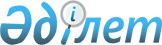 О Жолдасове З.С.Распоряжение Премьер-Министра Республики Казахстан от 24 марта 2023 года № 51-р.
      Назначить Жолдасова Зулфухара Сансызбаевича региональным инспектором Отдела развития реального сектора и регионов Аппарата Правительства Республики Казахстан. 
					© 2012. РГП на ПХВ «Институт законодательства и правовой информации Республики Казахстан» Министерства юстиции Республики Казахстан
				
      Премьер-Министр

А. Смаилов 
